BÁO CÁO CỦA BAN KIỂM SOÁT Tại Đại hội đồng cổ đông thường niên năm 2022Kính gửi:   ĐẠI HỘI ĐỒNG CỔ ĐÔNG- Căn cứ chức năng nhiệm vụ của Ban Kiểm soát được quy định tại Điều 165 Luật Doanh nghiệp và Điều lệ tổ chức và hoạt động của Công ty CP Dịch vụ Viễn thông và In Bưu Điện (PTP);  - Căn cứ báo cáo tài chính năm 2021 của PTP đã được kiểm toán bởi Công ty TNHH Kiểm toán VACO.Thực hiện trách nhiệm giám sát đối với công tác quản trị và điều hành hoạt động kinh doanh của Công ty PTP, Ban Kiểm soát báo cáo Đại hội đồng cổ đông kết quả kiểm tra, giám sát các mặt hoạt động trong năm 2021 như sau: HOẠT ĐỘNG CỦA BAN KIỂM SOÁT NĂM 2021Các công tác đã thực hiện năm 2021Ban kiểm soát đã thực hiện đầy đủ chức trách, nhiệm vụ được Đại hội đồng cổ đông giao một các trung thực, cẩn trọng, tốt nhất vì lợi ích của Công ty và Cổ đông; cụ thể là: Theo dõi, kiểm tra, giám sát hoạt động quản trị, điều hành và các mặt hoạt động của Công ty PTP; Kiểm tra, giám sát việc triển khai và kết quả thực hiện các Nghị quyết đã được ĐHĐCĐ thông qua; Xây dựng chương trình công tác cụ thể để thông báo tới Hội đồng quản trị và Ban lãnh đạo điều hành Công ty; Phân công nhiệm vụ cụ thể của từng thành viên trong Ban Kiểm soát; Cử đại diện tham gia đầy đủ tất cả các cuộc họp của Hội đồng quản trị Công ty; Thẩm tra Báo cáo tài chính 6 tháng và Báo cáo tài chính năm.Giữ mối quan hệ làm việc đầy đủ, thường xuyên với HĐQT và Ban TGĐ trong hoạt động sản xuất kinh doanh, giám sát các hoạt động để đảm bảo Công ty phát triển đúng pháp luật. Thực hiện kiểm tra tính hợp pháp, hợp lý, trung thực và mức độ cẩn trọng trong công tác điều hành, công tác quản lý tài chính, đầu tư, chế độ thông tin báo cáo, … nhằm đảm bảo HĐQT, Ban TGĐ tuân thủ đầy đủ các quy định của pháp luật và Điều lệ tổ chức và hoạt động của Công ty.Kiểm tra, phân tích, đánh giá tình hình tài chính của Công ty, việc chấp hành các nguyên tắc, chế độ quản lý tài chính, chế độ hạch toán kế toán, thống kê của Nhà nước. Kiểm tra tính tuân thủ các quy định của pháp luật hiện hành đối với các văn bản của Công ty; Việc thực hiện các quy chế, quy định quản lý nội bộ của Công ty; Các chế độ đãi ngộ với người lao động, chế độ phân phối thu nhập, … Kiểm soát việc tuân thủ các quy định về công bố thông tin của Công ty theo các quy định của Pháp luật.Đánh giá kết quả hoạt động SXKD của PTP năm 2021: Tổng Doanh thu của Công ty năm 2021 là 195,386 tỷ đồng, đạt 97% kế hoạch giao  cho đại diện vốn (đạt 100,2 kế hoạch theo nghị quyết HĐQT) và giảm 3% so với năm 2020. Trong đó doanh thu Nguyên nhân giảm tổng doanh thu là: (1) Doanh thu thuần bán hàng và cung cấp dịch vụ giảm 4,86 tỷ đồng. (2) Doanh thu hoạt động tài chính giảm 1,476 tỷ đồng. Tổng lợi nhuận sau thuế năm 2021 là 5,722 tỷ đồng, bằng 60,1 % kế hoạch giao và giảm 35,7% so với năm 2020. Lợi nhuận sau thuế năm 2021 giảm so với năm 2020 chủ yếu do tổng doanh thu giảm (-2,9%; -5,98 tỷ đồng) trong khi đó tổng chi phí giảm với quy mô thấp hơn (-0,75%; -1,4 tỷ đồng). Trong năm công ty cũng hoàn nhập khoản dự phòng giảm giá các khoản đầu tư 144,6 triệu đồng. Do ảnh hưởng của đại dịch Covid-19, lợi nhuận sau thuế giảm nên tỷ suất lợi nhuận sau thuế/Vốn chủ sở hữu (ROE) 2021 chỉ bằng 60,1% kế hoạch giao và giảm 35,7% so với năm 2020.Chỉ tiêu lợi nhuận sau thuế/tổng tài sản bình quân (ROA) 2021 giảm 32,9% so với năm 2020 chủ yếu do Tổng tài sản bình quân của năm 2021 giảm 4,2% so với năm 2020 và lợi nhuận sau thuế giảm mạnh 35,7% so với năm 2020.Các chỉ tiêu về khả năng thanh toán của năm 2021 hầu hết vẫn có xu hướng tốt hơn so với năm 2020: hệ số Nợ phải trả/Vốn chủ sở hữu giảm 19% (0,6/0,75); hệ số Khả năng thanh toán nợ đến hạn tăng 18% (2,56/2,17) và hệ số Khả năng thanh toán tổng quát tăng 3,9% (1,87/1,8), hệ số Khả năng thanh toán nhanh năm 2020 tăng so với năm 2020 (0,26/0,21) chủ yếu do năm 2021 tiền và các khoản tương đương tiền giảm (-140 triệu đồng) so với quy mô giảm của nợ ngắn hạn (-12,77 tỷ đồng). Nhìn chung, đánh giá về mức độ an toàn tài chính thì hệ số khả năng thanh toán nợ đến hạn và hệ số khả năng thanh toán tổng quát đều tốt (do > 1).      Đánh giá của Ban Kiểm soát đối với công tác quản trị, điều hành của HĐQT và Ban TGĐ:Công tác Quản trị được thực hiện theo đúng pháp luật, các quy định đối với hoạt động của công ty trên Sàn UpCom, Điều lệ tổ chức và hoạt động của Công ty và Nghị quyết của Đại hội đồng cổ đông.Hoạt động quản trị, điều hành đảm bảo tính công khai, minh bạch, tập trung vào chiến lược hoạt động sản xuất kinh doanh và hướng đến mục tiêu hiệu quả.HĐQT tổ chức các cuộc họp định kỳ theo đúng quy định. Các cuộc họp đều có nội dung cụ thể, đều được ghi Biên bản và ban hành Nghị quyết để triển khai thực hiện. HĐQT và Ban TGĐ cũng đã ban hành nhiều văn bản, nghị quyết, quyết định, quy chế, quy định làm cơ sở pháp lý cho việc quản trị, điều hành có hệ thống, tập trung và thống nhất. Công ty chấp hành đúng quy định về công bố thông tin, Trong năm đã công bố các thông tin chính như sau:+ Mời họp ĐHĐCĐ thường niên năm 2021.+ Tài liệu họp ĐHĐCĐ thường niên năm 2021.+ Nghị quyết Biên bản họp ĐHĐCĐ thường niên năm 2021.+ Tái bổ nhiệm Kế toán trưởng kiêm Trưởng phòng kế toán TKTC công ty.+ Chốt danh sách chi trả cổ tức năm 2020.Hội đồng quản trị và Ban TGĐ đã thực hiện đầy đủ chức năng và nhiệm vụ của mình trong việc điều hành quản lý Công ty. Lãnh đạo Công ty đã có định hướng để phát triển và tham gia vào thị trường sản phẩm tem nhãn, bao bì.Ban TGĐ đã nghiêm túc triển khai thực hiện các Nghị quyết của Đại hội đồng cổ đông; Thực hiện tốt các khuyến nghị của cổ đông trong kỳ họp ĐHĐCĐ cũng như kiến nghị của Ban Kiểm soát; Công ty đã thực hiện công bố thông tin công khai minh bạch Báo cáo tài chính năm 2021.Công tác quản trị:Theo Nghị quyết của HĐQT, Ban TGĐ tiếp tục triển khai ứng dụng các phần mềm quản lý để quản trị doanh nghiệp.HĐQT đã hoàn thành việc giải thể Chi nhánh Miền Bắc, tinh gọn bộ máy tổ chức, nâng cao hiệu quả quản trị Công ty.Đang tiếp tục triển khai ký Hợp đồng thuê đất với Sở TNMT Hà Nội.PTP đã sửa chữa, nâng cấp hệ thống báo cháy tự động và sẽ triển khai làm hệ thống chữa cháy tự động trong thời gian tới.Sửa chữa, sắp xếp bố trí lại Nhà xưởng cho phù hợp. Công tác về chính sách cho người lao động:	HĐQT đã phê duyệt Quy chế phân phối tiền công, tiền thưởng, tiền hỗ trợ và các khoản thu nhập khác. Nhằm đảm bảo nguyên tắc sử dụng tiền công, tiền thưởng, tiền hỗ trợ và các khoản thu nhập khác làm đòn bẩy kích thích người lao động hoàn thành tốt công việc.Công ty thực hiện chế độ, chính sách đối với người lao động theo đúng Luật lao động hiện hành. Đóng và chi trả BHXH, BHTN,BHYT bắt buộc đủ và đúng hạn. Không tổ chức khám sức khỏe định kỳ cho CBNV do dịch Covid-19 phải thực hiện giãn cách theo quy định của Chính phủ. Trang bị bảo hộ cho người lao động, bảo đảm môi trường làm việc đúng tiêu chuẩn....KẾ HOẠCH ĐỊNH HƯỚNG CỦA BAN KIỂM SOÁT TRONG NĂM 2022Tăng cường công tác kiểm tra giám sát và nâng cao chất lượng hiệu quả hoạt động của từng thành viên BKS năm 2022. Họp định kỳ quý để rút kinh nghiệm và đề xuất các biện pháp hoạt động BKS có hiệu quả.Kiểm tra giám sát các mặt hoạt động của PTP qua các cuộc họp, các văn bản và báo cáo định kỳ của TGĐ. Giám sát các hoạt động sản xuất kinh doanh của PTP thông qua việc tham dự các cuộc họp về quản lý điều hành sản xuất kinh doanh.Kiểm tra, giám sát việc tuân thủ các chính sách, chế độ của Nhà nước, các quy định của PTP, của HĐQT và Ban TGĐ PTP thông qua việc xem xét nghiên cứu các Nghị quyết của HĐQT và các quyết định điều hành hoạt động SXKD của TGĐ.Thực hiện thẩm tra nội dung Đại hội cổ đông thường niên 2022.Kiểm tra công tác quản lý bảo toàn vốn; công tác đầu tư mua sắm, thanh lý TSCĐ. Kiểm tra và thẩm định báo cáo tài chính quý, năm của PTP.Thực hiện các nhiệm vụ khác theo quyền hạn và chức năng nhiệm vụ của BKS.KIẾN NGHỊ CỦA BAN KIỂM SOÁT-  HĐQT, Ban TGĐ xem xét đầu tư máy móc thiết bị, xây dựng chiến lược phát triển sản phẩm mới trong thời gian tới. - Tiếp tục rà soát, ban hành hệ thống theo hướng giảm định mức tiêu hao nguyên vật liệu tại các đơn vị sản xuất, tiết giảm chi phí sản xuất.	- Tiếp tục theo dõi giám sát các khoản công nợ khó đòi đã được trích lập dự phòng các năm trước và trong năm nay. Quản trị tối ưu chi phí để bảo toàn, phát triển lợi nhuận cho Công ty.- Tiếp tục nghiên cứu, xây dựng phương án, giải pháp trình tập đoàn VNPT về mô hình hợp tác của PTP với các đơn vị thành viên tập đoàn VNPT. - Tiếp tục hoàn thiện các quy chế, quy định của Công ty để phù hợp với các văn bản của cơ quan Nhà nước, tạo hành lang pháp lý cho hoạt động của Công ty và góp phần hỗ trợ hiệu quả hoạt động sản xuất kinh doanh của toàn Công ty. Trên đây là báo cáo của Ban kiểm soát năm 2021, Ban kiểm soát chân thành cảm ơn các Quý vị cổ đông, các thành viên HĐQT, Ban TGĐ về sự phối hợp và tạo điều kiện để Ban kiểm soát thực hiện nhiệm vụ Đại hội đồng cổ đông giao theo quy định của pháp luật và Điều lệ tổ chức hoạt động của Công ty. Trân trọng ./.Số: 01/2022/BKS CÔNG TY CP DỊCH VỤ VIỄN THÔNG VÀ IN BƯU ĐIỆNSố 564 Nguyễn Văn Cừ, P. Gia Thụy, Q. Long Biên , TP. Hà NộiWebsite: www.ptp.vn---------------------                                        Hà Nội, ngày 23 tháng 3 năm 2022STTCHỈ TIÊU KH 2021(*)TH 2021TH 2020Tỷ lệ % TH/KHTỷ lệ % 2021/2020(+/-) 2021/20201Tổng doanh thu (DT bán hàng + DTTC + TN khác)195.000195.386201.368100,2%97,0%-3,0%Kế hoạch giao cho người đại diện vốn (theo QĐ số 160/QĐ-VNPT-HĐTV-KHĐT ngày 05/11/2021)221.500195.386201.36888,2%97,0%-3,0%2Tổng chi phí, trong đó:188.382189.80499,3%-0,7%2.1Giá vốn hàng bán154.948156.83598,8%-1,2%2.2Chi phí bán hàng17.76117.95298,9%-1,1%2.3Chi phí quản lý doanh nghiệp15.75514.436109,1%9,1%2.4Chi phí tài chính-145147198,7%98,7%Trong đó: Chi phí lãi vay023Tổng lợi nhuận trước thuế7.00411.56560,6%-39,4%4Các khoản chi phí không được khấu trừ 5Thu nhập chịu thuế6Thuế TNDN 1.2822.66048,2%-51,8%7Tổng lợi nhuận sau thuế9.5275.7228.904104,3%64,3%-35,7%8Vốn chủ sở hữu (VĐL+ Quỹ ĐTPT)87.28687.286100,0%100%10Tỷ suất LNST/VCSH BQ (ROE)10,91%6,6%10,2%104,3%64,3%-35,7%11Tổng tài sản295.951314.78294,02%-5,98%12Tổng tài sản bình quân (bình quân số dư đầu năm và cuối năm)305.366318.70995,8%-4,2%13Tỷ suất LNST/Tổng tài sản BQ (ROA)1,87%2,79%67,1%-32,9%14Tỷ lệ chi trả cổ tức12%10%15Hệ số nợ phải trả/Vốn chủ sở hữu 0,60,7580,4%-19,6%16Hệ số khả năng thanh toán nợ đến hạn (Tài sản ngắn hạn/Nợ ngắn hạn)2,562,17118,0%18%17Hệ số khả năng thanh toán tổng quát (Tổng tài sản/ Nợ phải trả)1,871,80103,9%3,9%18Hệ số khả năng thanh toán nhanh (Tiền và tương đương tiền/Nợ ngắn hạn)0,260,21123,1%23,1%Nơi nhận:Như trên;HĐQT; Ban TGĐ.Lưu: BKS.               TM. BAN KIỂM SOÁT                      TRƯỞNG BAN                        Nguyễn Triệu Long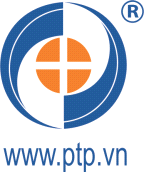 